Percentage Project 1– Representing and Converting Percent				Name: Choose a percentage that is greater than 100 or has a piece that is less than 1.  ____________Show the percentage using a hundreds board. (1 mark)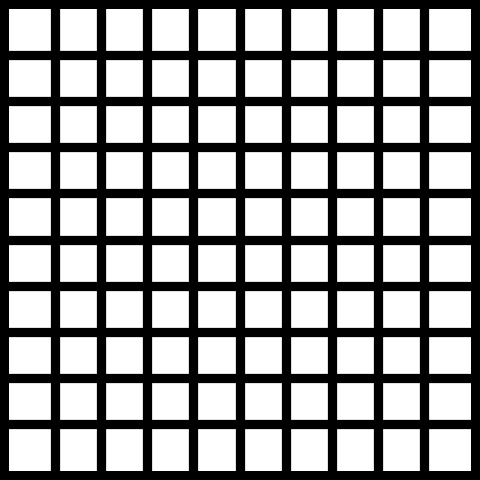 Convert this percentage into a fraction and a decimal, showing your work. (2 marks)Think about / imagine / search for a place in real life where you might find that percentage. Explain why that situation makes sense.  (2 marks)Find that percentage OF $23.00, showing all steps involved in finding your answer. (3 marks)Percentage Project 2 – Combining Percents					Name:Find something you want to buy, research the store it can be found and the price (before taxes). Record / print the website page or flyer where you found it. (1 mark)Imagine there will be a 25% off BEFORE taxes sale on that item next week. (the 25% is taken off and then the taxes are calculated).Figure out how much you will have to pay for that item, including the discount and all taxes (GST and PST).  (5 marks)Can you combine the percents? Show all work and explain in words. (2 marks)If the sale was changed to an AFTER taxes discount (the taxes are calculated first, and then you take 25% off of that total). How would that change your answer? Solve and explain.  (5 marks)Can you combine the percents now? Show all work and explain. (2 marks)